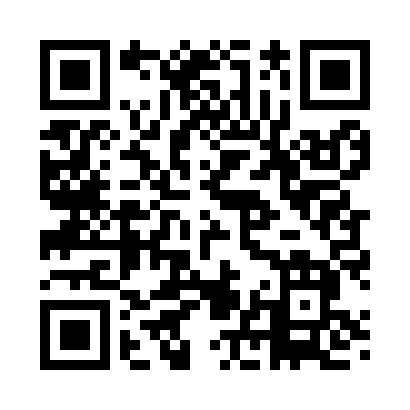 Prayer times for Steinmetz, Missouri, USAMon 1 Jul 2024 - Wed 31 Jul 2024High Latitude Method: Angle Based RulePrayer Calculation Method: Islamic Society of North AmericaAsar Calculation Method: ShafiPrayer times provided by https://www.salahtimes.comDateDayFajrSunriseDhuhrAsrMaghribIsha1Mon4:145:491:155:128:4110:162Tue4:155:491:155:128:4110:163Wed4:155:501:155:128:4110:154Thu4:165:501:165:128:4110:155Fri4:175:511:165:128:4110:146Sat4:185:511:165:128:4010:147Sun4:185:521:165:128:4010:138Mon4:195:531:165:138:4010:139Tue4:205:531:165:138:3910:1210Wed4:215:541:175:138:3910:1211Thu4:225:551:175:138:3810:1112Fri4:235:551:175:138:3810:1013Sat4:245:561:175:138:3710:0914Sun4:255:571:175:138:3710:0915Mon4:265:581:175:138:3610:0816Tue4:275:581:175:138:3610:0717Wed4:285:591:175:138:3510:0618Thu4:296:001:175:128:3410:0519Fri4:306:011:175:128:3410:0420Sat4:326:011:175:128:3310:0321Sun4:336:021:185:128:3210:0222Mon4:346:031:185:128:3210:0123Tue4:356:041:185:128:319:5924Wed4:366:051:185:128:309:5825Thu4:376:061:185:118:299:5726Fri4:396:071:185:118:289:5627Sat4:406:071:185:118:279:5528Sun4:416:081:185:118:269:5329Mon4:426:091:185:118:259:5230Tue4:446:101:175:108:249:5131Wed4:456:111:175:108:239:49